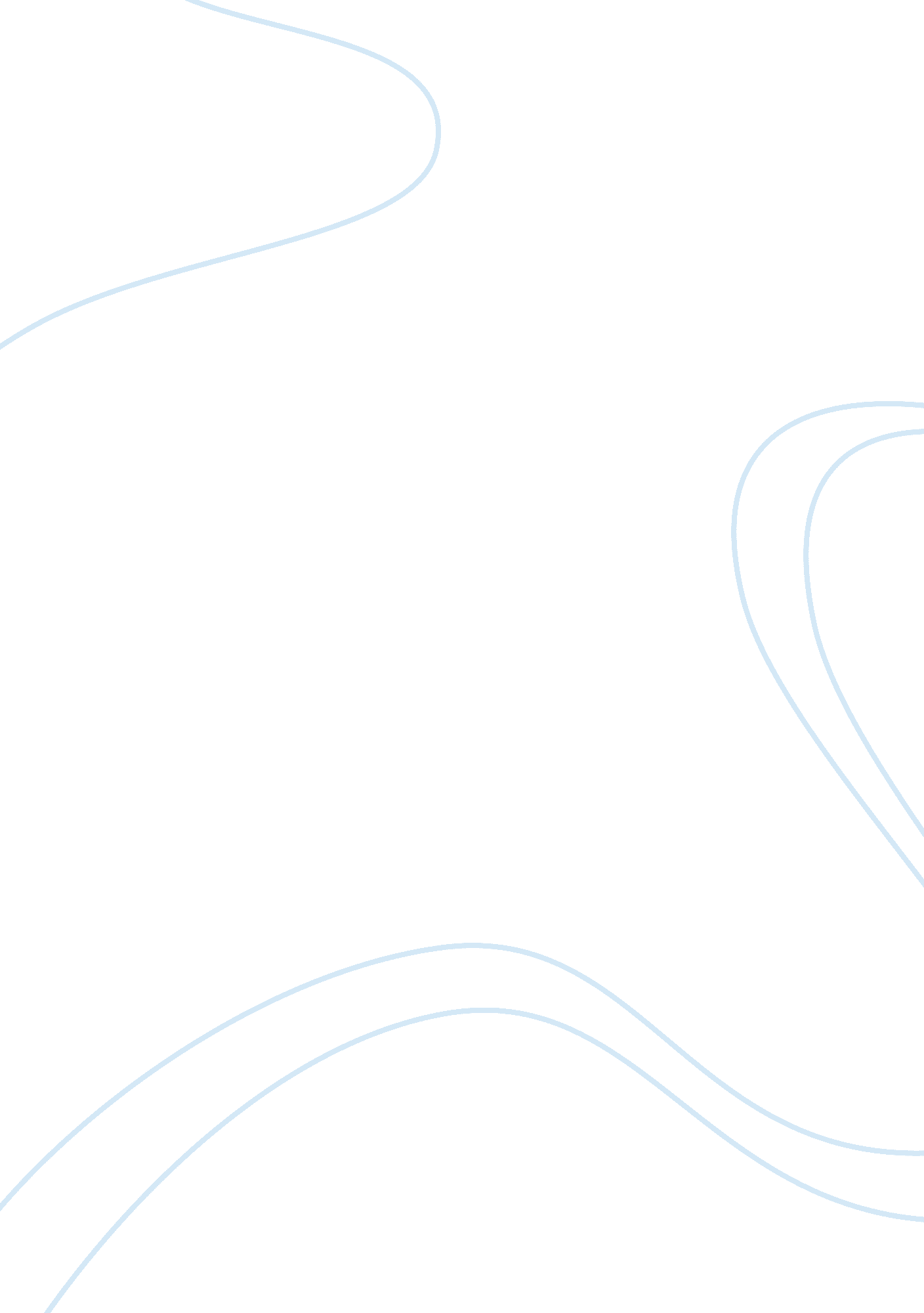 ﻿case study: romeo essay samplePsychology, Goal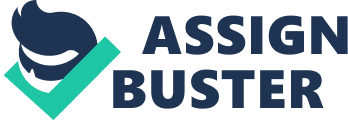 What are the client’s strengths and how can you apply these strengths to appropriate interventions? Given his unfortunate circumstances Romeo has gain the strength to over come his personal up hill battle in life and seek help. Although he has had to bought suicidal attempts he found the strength to have the will to live and disclose his difficulties to a human service professional. Another example of his strength is his openness about his dark past where he talks about his drug uses, gang affiliation, lack of ambition and lastly his attempt of his life. The way you apply appropriate intervention by using the example of Romeos strengths is he has the will to live after all the hardships he has Endured. For example he is a 19 year old young man who is homeless and not close to his family, marijuana user, and suicidal. Never the less, he has come forward to seek help and guidance from a professional to get him out of his personal rut. This in of its self is an example of how Romeo’s life story can be used for appropriate interventions. What goals would you want to work the client on based on the information available? Explain why you chose those goals and how you think they will help meet the client’s needs. Tip: remember that goals are different from case tasks and referrals you might make to benefit the client and their situation. The goal I would want to work with Romeo on is the long-term goal for him to be no longer suicidal. The way to achieve this most important goal for Romeo would be for him, firstly to get a job, secondly get some sort of education thirdly find a place of his own and lastly reconnect to his family. The reason I chose these goal is because is would make him satisfied with his life and make him a more balanced individual in order to never want to hurt him self ever again. What are the client’s strengths and how can you apply these strengths to appropriate interventions? The strength gladys is that she is a mother of three young girls and she is essentially raising them alone in an abusive environment. In addition she fears everyday for her and for her children’s lives, but yet puts her self in harms way in order to protect her three young girls. By highlighting glady’s strengths of her courage to protect her children she realizes the importance of leaving her dangerous situation in order to create a better future for her and her children. What goals would you want to work the client on based on the information available? Explain why you chose those goals and how you think they will help meet the client’s needs. Tip: remember that goals are different from case tasks and referrals you might make to benefit the client and their situation. The goal that I would want to work on with gladys would be to get her the recourses and give her the encouragement to get out of her dangerous situation as soon as possible. For example, join a women’s group for spousal abuse. Also, contact her family in Vietnam and let them know about her dire situation. Lastly, contact the proper authorities if the situation becomes even worse. The reason I chose these goals is because with these resources gladys will be on the road toward independence therefore giving her the courage and opportunity to leave her abusive situation and create a better environment for her and her children. 